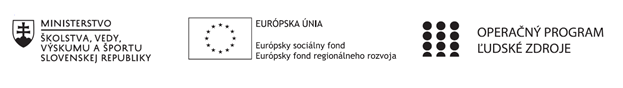 Správa o činnosti pedagogického klubu Príloha:Prezenčná listina zo stretnutia pedagogického klubuPokyny k vyplneniu Správy o činnosti pedagogického klubu:Prijímateľ vypracuje správu ku každému stretnutiu pedagogického klubu samostatne. Prílohou správy je prezenčná listina účastníkov stretnutia pedagogického klubu. V riadku Prioritná os – VzdelávanieV riadku špecifický cieľ – uvedie sa v zmysle zmluvy o poskytnutí nenávratného finančného príspevku (ďalej len "zmluva o NFP")V riadku Prijímateľ -  uvedie sa názov prijímateľa podľa zmluvy o poskytnutí nenávratného finančného príspevku V riadku Názov projektu -  uvedie sa úplný názov projektu podľa zmluvy NFP, nepoužíva sa skrátený názov projektu V riadku Kód projektu ITMS2014+ - uvedie sa kód projektu podľa zmluvy NFPV riadku Názov pedagogického klubu (ďalej aj „klub“) – uvedie sa  názov klubu V riadku Dátum stretnutia/zasadnutia klubu -  uvedie sa aktuálny dátum stretnutia daného klubu učiteľov, ktorý je totožný s dátumom na prezenčnej listineV riadku Miesto stretnutia  pedagogického klubu - uvedie sa miesto stretnutia daného klubu učiteľov, ktorý je totožný s miestom konania na prezenčnej listineV riadku Meno koordinátora pedagogického klubu – uvedie sa celé meno a priezvisko koordinátora klubuV riadku Odkaz na webové sídlo zverejnenej správy – uvedie sa odkaz / link na webovú stránku, kde je správa zverejnenáV riadku  Manažérske zhrnutie – uvedú sa kľúčové slová a stručné zhrnutie stretnutia klubuV riadku Hlavné body, témy stretnutia, zhrnutie priebehu stretnutia -  uvedú sa v bodoch hlavné témy, ktoré boli predmetom stretnutia. Zároveň sa stručne a výstižne popíše priebeh stretnutia klubuV riadku Závery o odporúčania –  uvedú sa závery a odporúčania k témam, ktoré boli predmetom stretnutia V riadku Vypracoval – uvedie sa celé meno a priezvisko osoby, ktorá správu o činnosti vypracovala  V riadku Dátum – uvedie sa dátum vypracovania správy o činnostiV riadku Podpis – osoba, ktorá správu o činnosti vypracovala sa vlastnoručne   podpíšeV riadku Schválil - uvedie sa celé meno a priezvisko osoby, ktorá správu schválila (koordinátor klubu/vedúci klubu učiteľov) V riadku Dátum – uvedie sa dátum schválenia správy o činnostiV riadku Podpis – osoba, ktorá správu o činnosti schválila sa vlastnoručne podpíše.Príloha správy o činnosti pedagogického klubu                                                                                             PREZENČNÁ LISTINAMiesto konania stretnutia: SSOŠ Elba, Smetanova 2, PrešovDátum konania stretnutia: 3.6.2021Trvanie stretnutia: od14.45.hod	do17.45hod	Zoznam účastníkov/členov pedagogického klubu:Meno prizvaných odborníkov/iných účastníkov, ktorí nie sú členmi pedagogického klubu  a podpis/y:Prioritná osVzdelávanieŠpecifický cieľ1.2.1 Zvýšiť kvalitu odborného vzdelávania a prípravy reflektujúc potreby trhu prácePrijímateľSúkromná stredná odborná škola – ELBA, Smetanova 2, PrešovNázov projektuVzdelávanie 4.0 – prepojenie teórie s praxouKód projektu  ITMS2014+312011ADL9Názov pedagogického klubu Pedagogický klub finančnej a matematickej gramotnosti – prierezové témy.Dátum stretnutia  pedagogického klubu03.06.2021Miesto stretnutia  pedagogického klubuSúkromná stredná odborná škola – ELBA, Smetanova 2, PrešovMeno koordinátora pedagogického klubuIng.Tatiana ŠefčikováOdkaz na webové sídlo zverejnenej správyhttps://ssoselba.edupage.org/a/pedagogicky-klub-c-3Manažérske zhrnutie:Cieľom stretnutia pedagogického klubu bola diskusia a analýza kognitívnych metód, vhodných na rozvoj finančnej gramotnosti a finančnej matematiky. Diskutovali sme o možnostiach aplikácie predmetných metód pri rozvoji finančnej matematiky a stretnutie sme ukončili tvorbou zhrnutia.Kľúčové slová: kognitívne metódy, rozvoj finančnej gramotnosti, finančná matematika.Hlavné body, témy stretnutia, zhrnutie priebehu stretnutia: Hlavné body:Analýza odbornej literatúry.Diskusia.Zdieľanie OPS.Záver a zhrnutie.Témy: rozvoj finančnej a matematickej gramotnosti. kognitívne metódy vo vzdelávaní, vzdelávanie 4.0.Program stretnutia:Skupinová analýza odbornej literatúry.Diskusia metódou Akvárium, návrhy na aplikáciu kognitívnych metód.Výmena pedagogických skúseností na predmetnú tému.Záver a tvorba odporúčania.Závery a odporúčania:Na základe aktivít v rámci  zasadnutia klubu sme vytvorili nasledovné zhrnutie kognitívnych metód použiteľných pri rozvoji finančnej matematiky:Alfa boxAlfa box je metóda, ktorú môže učiteľ použiť ako evokačnú, ale aj ako opakovaciu techniku. Učiteľ si dopredu na tabuľu pripraví tabuľku. Žiaci sú učiteľom rozdelení do niekoľko menších skupín. Učiteľ predstaví a napíše na tabuľu otázku/tému/pojem, ktorý bude nosný pre nasledujúcu prácu. Následne predstaví aj tabuľku a samotnú metódu. Úlohou žiakov je potom zapisovať k jednotlivým písmenom abecedy pojmy, komentáre, tvrdenia, pochybnosti, otázky, ktoré sa im vybavujú nad zadanou témou a začínajú príslušným písmenom abecedy. Túto činnosť robia v skupinách na vlastnej tabuľke. Všetky políčka pritom nemusia byť zaplnené. Po ukončení časového limitu (cca 30 minút s ohľadom na tému) môže trieda vybrať jednotlivé skupiny alebo individuálne jednotlivé pojmy a zapísať ich na centrálny alfa box na tabuľu. Ten potom učiteľ prejde, prečíta, kladie k nemu otázky, pýta sa na vysvetlenie, pridáva postrehy.Fish poolPri tejto aktivite, pracujeme v postupných fázach. 1. fáza: myšlienky na danú tému napíšeme na kartičky (jeden nápad na jeden lístok); 2. fáza: lístky sa položia na stôl a zamiešajú; 3. fáza: žiak si vyloví dve kartičky a poznamená si, čo ho prvé napadne ako spojenie vybraných pojmov; 4. fáza: tieto asociácie sú prečítané a slúžia ako základ pre ďalšiu práci.Metódy využívajúce zovšeobecňovanieZovšeobecňovanie je myšlienkové vystihnutie toho, čo je predmetom a javom spoločné, a na tomto základe vyjadrenie ich myšlienkového spojenia. Porovnávaním môžeme zistiť, čo je obecne zhodné, a následne dané veci môžeme myšlienkovo zaradiť do rovnakej skupiny – zovšeobecniť ich. Počas tohoto procesu sa vyčleňujú znaky nie len spoločné, ale predovšetkým podstatné. Syntetické metódySyntéza je myšlienkové spojenie pojmov a výrokov získaných a overených analýzou do celku, ktorý tvorí obraz reálnej skutočnosti alebo predstavujúci konkrétny návrh. Syntézu môžeme rozdeliť na dva druhy – myšlienkové zjednotenie častí celku a myšlienkové spojenie rôznych znakov ,vlastností alebo stránok predmetov a javov.Ukážky zo zdieľania OPS: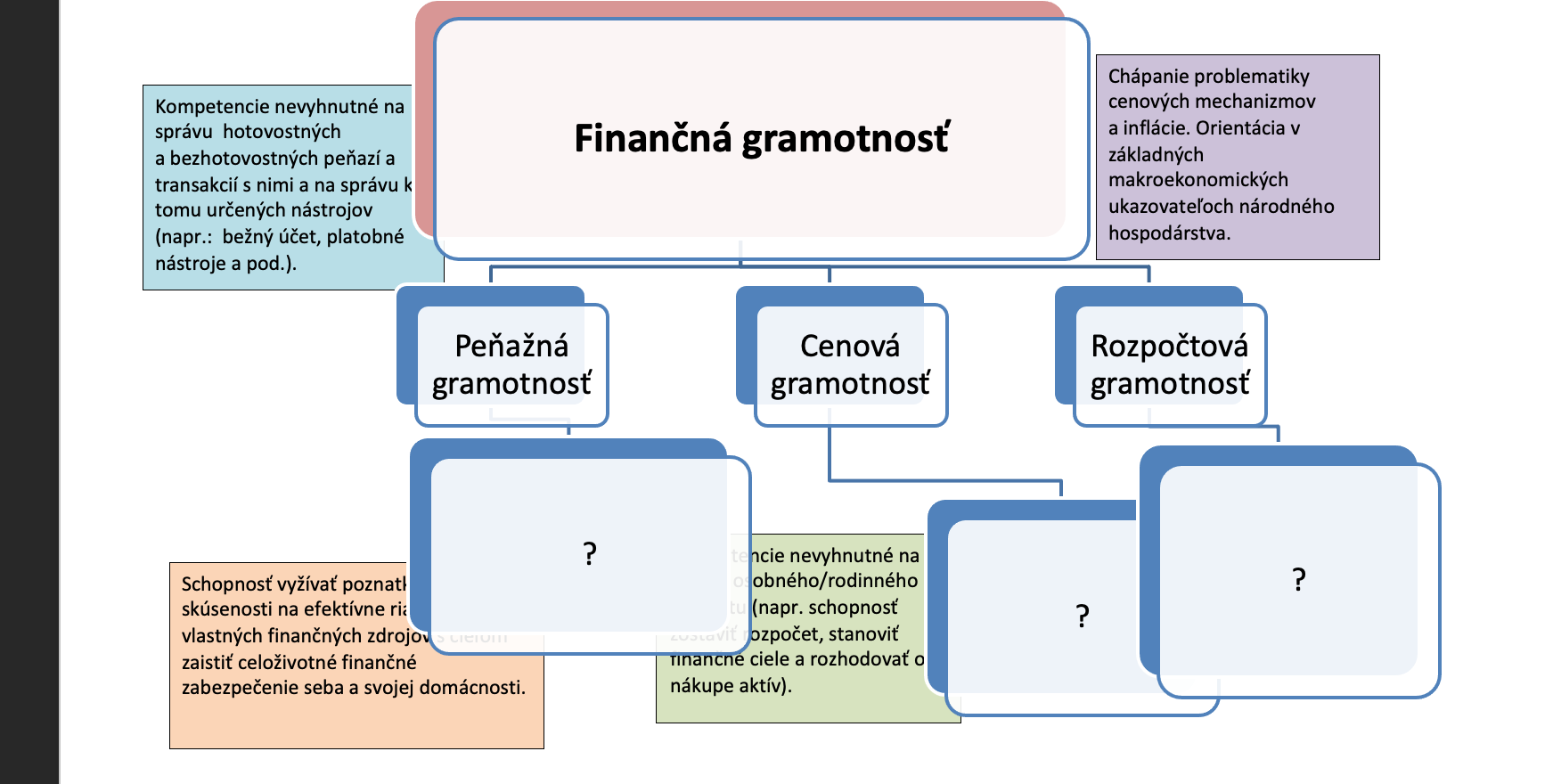 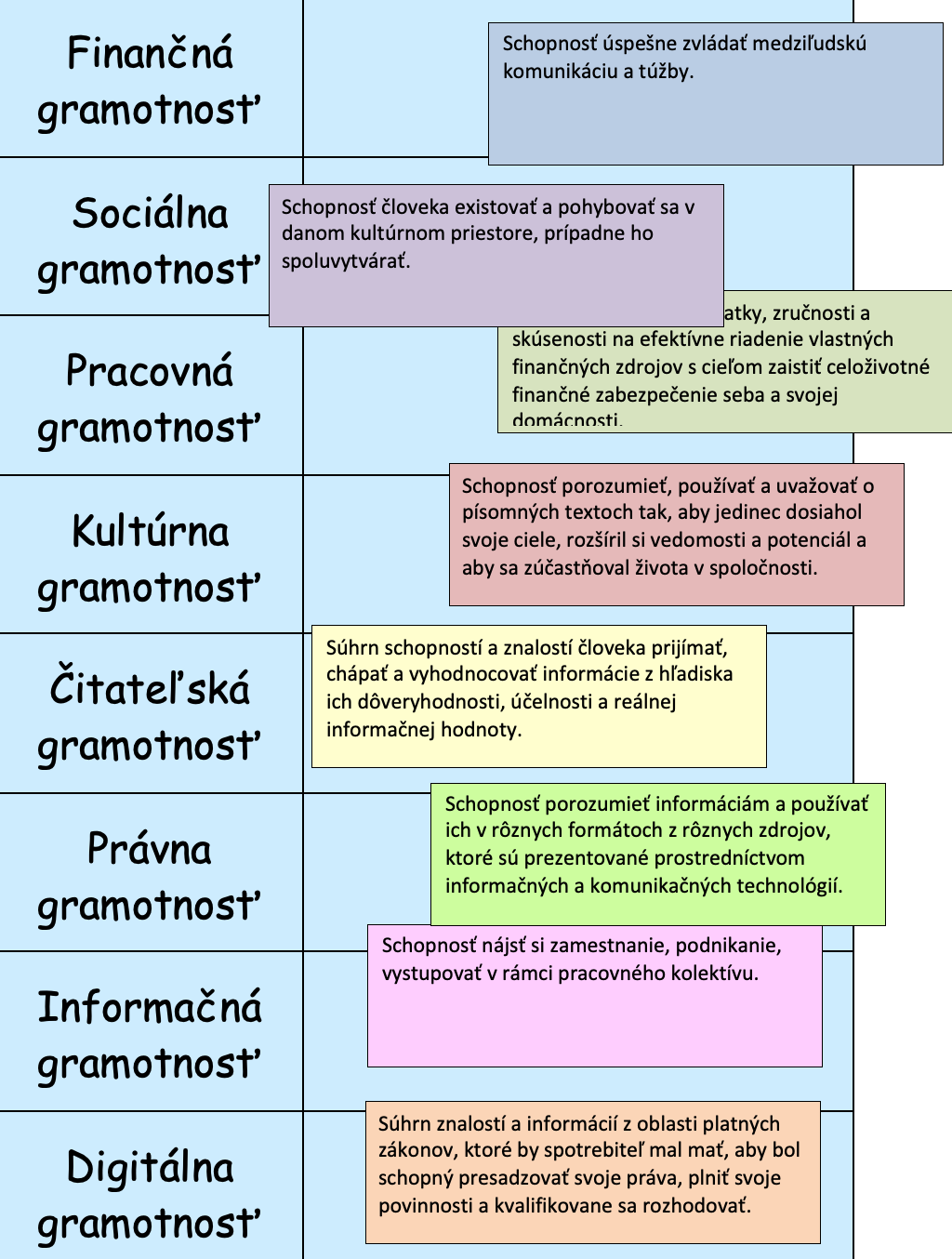 Odporúčame pokračovať v aktivitách PK a zdieľať OPS.Vypracoval (meno, priezvisko)Ing.Tatiana ŠefčikováDátum3.6.2021PodpisSchválil (meno, priezvisko)Mgr.Romana Birošová,MBADátum3.6.2021PodpisPrioritná os:VzdelávanieŠpecifický cieľ:1.2.1 Zvýšiť kvalitu odborného vzdelávania a prípravy reflektujúc potreby trhu prácePrijímateľ:Súkromná stredná odborná škola – ELBA, Smetanova 2, PrešovNázov projektu:Vzdelávanie 4.0 – prepojenie teórie s praxouKód ITMS projektu:312010ADL9Názov pedagogického klubu:Pedagogický klub č. 3  Pedagogický klub finančnej a matematickej gramotnostič.Meno a priezviskoPodpisInštitúcia1.Ing.Branislav BlichaSSOŠ ELBA 2.Ing. Marcela Hadviždžáková SSOŠ ELBA3.Mgr, Viera Voľanská Huntejová SSOŠ ELBA4.Mgr.Karina KováčováSSOŠ ELBA5.Ing. Matúš GregaSSOŠ ELBA6.Ing. Tatiana ŠefčikováSSOŠ ELBAč.Meno a priezviskoPodpisInštitúcia